Информация о состоянии коррупции и реализации антикоррупционной политики в 2019 году1) Меры по противодействию коррупции, реализованные в Министерстве экономики Республики Татарстан (далее – Министерство)А) Указывается конкретные управленческие решения, принятые и реализованные в Министерстве, в том числе по результатам рассмотрения на заседаниях комиссии по координации работы по противодействию коррупции.Ответственным лицом за работу по профилактике коррупционных и иных правонарушений приказом Министерства от 31.08.2018 г. № 427 назначена Вафина Зульфия Анваровна, ведущий специалист отдела государственной службы и кадров. На ответственное лицо возложены также функции секретаря:- Комиссии при министре экономики  Республики Татарстан по противодействию коррупции; - Комиссии по соблюдению требований к служебному поведению государственных гражданских служащих Республики Татарстан в Министерстве экономики Республики Татарстан и урегулированию конфликта интересов. За отчетный период проведено 4 заседания комиссии при министре экономики Республики Татарстан по противодействию коррупции. На заседаниях комиссии рассмотрены результаты проведенных мероприятий государственной программы «Реализация антикоррупционной политики Республики Татарстан на 2019-2022 годы в Министерстве экономики Республики Татарстан»; результаты работы по проведению антикоррупционной экспертизы нормативно-правовых актов и проектов нормативно-правовых актов; результаты отраслевого исследования коррупционных факторов и реализуемых антикоррупционных мер среди целевых групп, с целью выяснения их мнения о состоянии коррупции в Министерстве; обзоры и мониторинги, подготовленные Управлением Президента Республики Татарстан по вопросам антикоррупционной политики, Прокуратурой Республики Татарстан и Комитетом Республики Татарстан по социально-экономическому мониторингу.http://mert.tatarstan.ru/rus/AnticorPolicy/WG.htmlЗа 2019 год проведено 4 заседания Комиссии по соблюдению требований к служебному поведению государственных гражданских служащих Республики Татарстан в Министерстве экономики Республики Татарстан и урегулированию конфликта интересов.На заседаниях Комиссии рассмотрены:- факт несвоевременного предоставления государственным гражданским служащим уведомления о намерении выполнять иную оплачиваемую работу;- уведомление некоммерческой организации о заключении трудового договора с гражданином, замещавшим должность государственной службы;- уведомление коммерческой организации о заключении трудового договора с гражданином, замещавшим должность государственной службы;- обзор, подготовленный Управлением Президента Республики Татарстан по вопросам антикоррупционной политики по итогам анализа представленных органами государственной власти и органами местного самоуправления в Республике Татарстан сведений о реализации мероприятий по противодействию коррупции за 2018 год;- заявление государственного гражданского служащего о невозможности по объективным причинам представить сведения о доходах, расходах, об имуществе и обязательствах имущественного характера за 2018 год на своего супруга;- уведомление о возникновении личной заинтересованности, которая приводит или может привести к конфликту интересов от гражданского служащего Министерства; - включение дополнительно 14 должностей государственной гражданской службы в Перечень должностей государственной гражданской службы Республики Татарстан в Министерстве экономики Республики Татарстан, замещение которых может быть связано с коррупционными рисками, при замещение которых государственные гражданские служащие обязаны представлять сведения о своих доходах, расходах, об имуществе и обязательствах имущественного характера своих супруги (супруга) и несовершеннолетних детей;- материалы проверок полноты и достоверности сведений о доходах, расходах, об имуществе и обязательствах имущественного характера.Информация о результатах заседаний Комиссии размещена на официальном сайте Министерства в разделе «Противодействие коррупции».http://mert.tatarstan.ru/rus/AnticorPolicy/OfficeBehaviourCommission.htmlВ целях реализации Федерального закона от 06.12.2011 года №402-ФЗ «О бухгалтерском учете» приказом Министерства от 27.10.2014 №399 «О проведении внутреннего финансового контроля в Министерстве экономики Республики Татарстан» создана комиссия по проведению внутреннего финансового контроля и утверждено Положение о проведении внутреннего финансового контроля. Министерством проводится работа по осуществлению ведомственного финансового контроля деятельности ГКУ «Центр реализации программ поддержки и развития предпринимательства Республики Татарстан» (далее - ГКУ), ГБУ «Многофункциональный центр предоставления государственных и муниципальных услуг в Республике Татарстан», ГБУ «Центр перспективных экономических исследований Академии наук Республики Татарстан» (далее – ГБУ) по следующим основным направлениям:  - контроль финансово-хозяйственной деятельности; - контроль использования имущества;  - контроль выполнения государственного задания;  - контроль соответствия деятельности учреждения целям, предусмотренным его учредительным документам; - контроль обеспечения учреждением публичности своей деятельности, а также доступности, в том числе информационной, оказываемых им услуг; - контроль устранения нарушений законодательства, выявленных по результатам проверок. Министерством за 2019 год: 1) сформированы и утверждены государственные задания, планы финансово-хозяйственной деятельности по ГБУ МФЦ, ГБУ ЦПЭИ;2) рассчитаны объемы финансового обеспечения на выполнения государственного задания в соответствии с Постановлениями Кабинета Министров Республики Татарстан от 27.09.2018 №860 «Об утверждении на 2019 год нормативных затрат отдельных государственных учреждений Республики Татарстан»;3) установлены плановые показатели объемов доходов, полученных от оказания платных услуг (Постановления Кабинета Министров Республики Татарстан от 27.12.2018 N 1237 "Об установлении на 2019 год плановых показателей объемов доходов, полученных от оказания платных услуг учреждениями Республики Татарстан, и рекомендуемых объемов расходов, направляемых на выплату заработной платы от указанных доходов, за исключением доходов, подлежащих целевому расходованию"); 4) утверждены бюджетные сметы ГКУ, сметы расходов на выполнение государственного задания и сметы от оказания платных услуг ГБУ МФЦ и ГБУ ЦПЭИ; 5) доводятся лимиты бюджетных обязательств и предельные объемы финансирования в соответствии с бюджетной классификацией; 6) утверждены отчеты об исполнении государственного задания за 2018 год по ГБУ МФЦ и ГБУ ЦПЭИ, отчеты об исполнении государственного задания  за 1, 2, 3, 4  квартал 2019 года по ГБУ МФЦ; отчеты об исполнении государственного задания  за 2019 год по ГБУ ЦПЭИ;7) ГКУ, ГБУ МФЦ, ГБУ ЦПЭИ представляют бюджетную отчетность в установленные сроки в соответствии с требованиями и в объеме, предусмотренными Инструкцией о порядке составления и предоставления годовой, квартальной и месячной отчётности об исполнении бюджетов бюджетной системы Российской Федерации;8) во исполнение приказа Министерства финансов Российской Федерации от 21.07.2011 №86-н «Об утверждении порядка предоставления информации государственным (муниципальным) учреждением, ее размещения на официальном сайте в сети Интернет и ведения указанного сайта» ГКУ, ГБУ МФЦ, ГБУ ЦПЭИ размещают на сайте www.bus.gov.ru сведения об учреждении, плановые и фактические показатели деятельности.В соответствии с приказом Министерства от 20.05.2019 №277 «О мерах, направленных на недопущение нарушений, выявленных Департаментом казначейства Министерства финансов Республики Татарстан по итогам проверки целевого и эффективного использования бюджетных средств государственного бюджетного учреждения «Центр перспективных экономических исследований Академии наук Республики Татарстан» за 2013 - 2018 годы» директору ГБУ «ЦПЭИ» указано:представить план мероприятий по устранению причин и условий совершенствования указанных нарушений законодательства Российской Федерации;информировать Министерство экономики Республики Татарстан о реализации соответствующего плана мероприятий;обеспечить соблюдение установленных в соответствии с бюджетным законодательством Российской Федерации, иными нормативными правовыми актами, регулирующими бюджетные правоотношения, внутренних стандартов и процедур составления и исполнения бюджета по расходам, включая расходы на закупку товаров, работ, услуг для обеспечения государственных (муниципальных) нужд, составления бюджетной отчетности и ведения бюджетного учета;в отношении должностных лиц, допустивших нарушения, изложенные в акте проверки, принять меры дисциплинарного взыскания за неисполнение или ненадлежащее исполнение по их вине возложенных на них служебных обязанностей.Вместе с тем Министерство осуществляет закупочную деятельность на основании Федерального закона от 05.04.2013 №44-ФЗ «О контрактной системе в сфере закупок товаров, работ, услуг для обеспечения государственных и муниципальных нужд» (далее – Закон №44-ФЗ). По состоянию на 31.12.2019 Министерством по итогам конкурентных закупок заключено 42 государственных контракта на сумму 16 035,6 тыс. рублей.  Экономический эффект по итогам проведенных торгов составил 1 087,8 тыс. рублей. В ходе проведения закупок товаров, работ, услуг бюджетных потерь не допущено. Также в целях предотвращения бюджетных потерь Министерством предпринимается комплекс мер:Условия авансирования при заключении государственных контрактов устанавливаются в соответствии с требованиями постановления Кабинета Министров Республики Татарстан от 11.12.2018 №1113 «О мерах по реализации Закона Республики Татарстан «О бюджете Республики Татарстан на 2019 год и на плановый период 2020 и 2021 годов» либо не предусматриваются в целях снижения вероятности заключения контракта с недобросовестным поставщиком (исполнителем, подрядчиком).В целях развития предпринимательства и добросовестной конкуренции ведется работа по размещению закупок малого объема до 300 тыс. рублей (п.4 ч.1 ст.93 Закона №44-ФЗ) с использованием ресурса «Биржевая площадка», что также позволяет получить наиболее выгодные условия в короткие сроки в части стоимости заключаемого контракта и, в свою очередь, сэкономить бюджетные средства.В соответствии с требованиями статьи 38 Закона №44-ФЗ приказом Министерства от 05.02.2014 №35 создана Контрактная служба, в полномочия которой входит, в том числе, выбор способа определения поставщика (исполнителя, подрядчика). В Министерстве на проводимых совещаниях Контрактной службы  осуществляется коллективное обсуждение по планируемым к размещению закупкам.Приоритетным методом обоснования начальной (максимальной) цены  закупок Министерства является метод сопоставимых рыночных цен (анализа рынка). В целях экономии бюджетных средств начальная (максимальная) цена преимущественно рассчитывается на основании минимального коммерческого предложения.Кроме того, во исполнение приказа от 25.09.2014 №348 «Об утверждении Регламента проведения ведомственного контроля в сфере закупок для обеспечения государственных нужд Министерства экономики Республики Татарстан» Министерством осуществляется ведомственный контроль в сфере закупок по Закону №44-ФЗ в отношении подведомственных учреждений. Утвержден План мероприятий ведомственного контроля на 2019 год (Приказ Министерства от 30.11.2018 №559 «Об утверждении плана мероприятий ведомственного контроля в сфере закупок на 2019 год»).В 2019 году проведены проверки по 4 учреждениям. В виду обнаружения признаков нарушений требований законодательства о контрактной системе Акт проверки в отношении ГБУ «ЦПЭИ» направлен на рассмотрение в орган финансового контроля в сфере закупок Министерство финансов Республики Татарстан.Проведен анализ деятельности должностных лиц, осуществляющих проведение закупочных процедур на предмет наличия конфликта интересов. В ходе анализа проанализированы:- состав Контрактной службы и их близкие родственники, указанные в анкетных данных;- план закупок, размещенный в Единой информационной системе в сфере закупок на 2019 год (http://zakupki.gov.ru/);- поставщики, с которыми заключены контракты в 2019 году на предмет наличия конфликта интереса (близкие родственники, указанные в анкетных данных).По результатам анализа установлено, что при осуществлении закупочных процедур случаи возникновения конфликта интересов не выявлены.Б) Принятые нормативные правовые акты, другие документы, направленные на сокращение коррупционных проявлений в органе, а также меры, принятые для правовой регламентации деятельности Министерства экономики Республики Татарстан (указывается количество и наименование НПА, принятых по вопросам противодействия коррупции). В отчетном периоде приказами Министерства актуализированы составы Комиссии при министре экономики Республики Татарстан по противодействию коррупции (приказ от 22.02.2019 №74) и Комиссии по соблюдению требований к служебному поведению государственных гражданских служащих Республики Татарстан в Министерстве экономики Республики Татарстан и урегулированию конфликта интересов (приказ от 06.06.2019 №271). Приказом Министерства от 29.04.2019 № 197 внесены изменения в порядок разрешения представителем нанимателя государственному гражданскому служащему Республики Татарстан в Министерстве экономики Республики Татарстан участвовать на безвозмездной основе в управлении некоммерческими организациями в качестве единоличного исполнительного органа или входить в состав их коллегиальных органов управления, утвержденный приказом министра экономики Республики Татарстан от 18.07.2017 № 231. Данный приказ зарегистрирован в Министерстве юстиции Республики Татарстан.Приказом Министерства от 07.06.2019 №280 внесены изменения в Положение об Общественном совете при Министерстве экономики Республики Татарстан, в части дополнения задач общественных советов вопросами профилактики коррупции. Данный приказ в установленном порядке зарегистрирован в Министерстве юстиции Республики Татарстан.Приказом Министерства от 04.07.2019 №334 внесены изменения в Перечень должностей государственной гражданской службы Республики Татарстан в Министерстве экономики Республики  Татарстан (далее – Министерство), замещение которых связано с коррупционными рисками, при замещение которых государственные гражданские служащие Республики Татарстан обязаны представлять сведения о своих доходах, расходах, об имуществе и обязательствах имущественного характера, а также сведения о доходах, расходах, об имуществе и обязательствах имущественного характера своих супруги (супруга) и несовершеннолетних детей. Данный приказ зарегистрирован в Министерстве юстиции Республики Татарстан 22.07.2019 за номером 5720.Приказом Министерства от 23.08.2019 №453  внесены изменения в порядок сообщения Министром экономики Республики Татарстан, первым заместителем министра, заместителями министра, управляющим делами и лицами, замещающими должности государственной гражданской службы Республики Татарстан в Министерстве экономики Республики Татарстан, о получении подарка в связи с протокольными мероприятиями, служебными командировками и другими официальными мероприятиями, участие в которых связано с исполнением ими служебных (должностных) обязанностей, сдаче и оценке подарка, реализации (выкупе) и зачислении средств, вырученных от его реализации.Приказом Министерства от 19.09.2019 №490 внесены изменения в ведомственную программу Министерства экономики Республики Татарстан «Реализация антикоррупционной политики на 2015-2020 годы».В) Результаты реализации ведомственной антикоррупционной программы.Ведомственная программа «Реализация антикоррупционной политики в Министерстве экономики Республики Татарстан на 2015 - 2020 годы» утверждена приказом Министерства от 28.11.2014 №443.Приказами Министерства от 16.05.2016 №145, от 12.04.2017 №109, от 31.08.2018 №432, от 31.10.2018 №519 и от 19.09.2019 №490 в нее были внесены изменения и продлены сроки реализации программы до 2022 года.Ежегодные отчеты о состоянии коррупции и реализации мер антикоррупционной политики в Республике Татарстан своевременно размещаются на сайте www.http://mert.tatarstan.ru/.ru в разделе «Противодействие коррупции» в подразделе «Отчеты о мерах по реализации антикоррупционной политики в Министерстве экономики Республики Татарстан».http://mert.tatarstan.ru/rus/AnticorPolicy/Results.htmlГ) Результаты ведомственной антикоррупционной экспертизы.Антикоррупционная экспертиза нормативных правовых актов и их проектов осуществляется в соответствии с Методикой проведения антикоррупционной экспертизы нормативных правовых актов и проектов нормативных правовых актов, утвержденной постановлением Правительства Российской Федерации от 26 февраля 2010г. №96. Приказом Министерства № 359 от 17.11.2016 утвержден Порядок проведения антикоррупционной экспертизы отдельных нормативных правовых актов и проектов нормативных правовых актов Министерства, в соответствии с которым нормативные правовые акты и их проекты проверяются на отсутствие коррупциогенных факторов всех видов.За 2019 год антикоррупционная экспертиза была проведена в отношении 83 проектов нормативных правовых актов. Коррупциогенных факторов выявлено не было. В целях реализации приказа Министерства юстиции Республики Татарстан от 17.12.2009 №01-02/57 «Об антикоррупционной экспертизе нормативных правовых актов и их проектов» заключения по проведенным антикоррупционным экспертизам хранятся совместно с проектами нормативных правовых актов Министерства. Все необходимые данные по проведению антикоррупционной экспертизы заносятся ответственными лицами за проведение антикоррупционной экспертизы в Журнал учета.http://mert.tatarstan.ru/rus/Results_of_anti-corruption_examination_carried_out_by_the_Ministry_of_Economy.htmlhttp://mert.tatarstan.ru/rus/antikorruptsionnaya-ekspertiza.htmД) Мероприятия антикоррупционной направленности.В целях повышения эффективности проверочных мероприятий в отношении бизнеса, а также снижения коррупционных рисков в данной сфере в текущем году при поддержке Прокуратуры Республики Татарстан Министерством запущен Интернет-ресурс «Проверенный бизнес» (provbiz.ru), который:- является базой знаний для предпринимателей по взаимодействию с контрольно-надзорными органами (просветительская функция);- призван ответить на возникающие вопросы по прохождению проверок бизнеса (дискуссионная площадка, онлайн консультации и т.д.).Ресурс дает возможность получить множество полезной информации в одном месте - памятки по проверкам, новости законодательства, анонсы мероприятий и т.д. Портал представляет собой базу знаний с практическими рекомендациями по прохождению проверок.У «Проверенного бизнеса» налажено взаимодействие с контрольно-надзорными органами, которые дают детальные разъяснения проблемных вопросов, делятся информацией о типовых нарушениях и способах их предотвращения. Благодаря этому, сегодня на сайте provbiz.ru собрана уникальная база полезных знаний для предпринимателей более чем из 550 типовых нарушений и способов их предотвращения.География посетителей портала включает в себя все регионы России и даже бывшие страны СНГ (Беларусь, Украина). За год работы уже порядка 60 000 уникальных посетителей (более 130 000 тысяч обращений к базе полезных знаний), причем более половины всех посещений – пользователи из-за пределов Татарстана.В сентябре 2018 года у Интернет-ресурса появился экспертный офис с консультантами, которые оказывают помощь по всем интересующим предпринимателей и самозанятых граждан вопросам. За 2019 год проконсультировано свыше 4500 субъектов малого и среднего предпринимательства.В настоящее время Портал наполнен электронными чек-листами для самопроверки по разным видам контроля.Доступны чек-листы:- по лицензионному контролю деятельности по заготовке, хранению, переработке и реализации лома черных, цветных металлов,- по пожарному надзору в зданиях торговли, общественного питания, больниц, гостиниц,- по трудовому законодательству в части приема на работу, составления трудовых договоров- по санитарно-гигиеническому надзору в сфере общественного питания.Проект уже получил поддержку на федеральном уровне. По итогам 2018 года интернет-ресурс «Проверенный бизнес» стал победителем конкурса лучших практик в сфере контрольно-надзорной деятельности «Контрольная точка», который проводит Аналитический центр при Правительстве Российской Федерации.В 2020 году «Проверенный бизнес» в качестве цифровой платформы поддержки предпринимательства среди 29 проектов со всей России вышел в финал конкурса лучших практик социально-экономического развития АНО «АСИ».Необходимо отметить, что проект «Проверенный бизнес» в сотрудничестве с Прокуратурой Республики Татарстан уже в конце 2018 года разработал и запустил на базе сайта и мобильных приложений цифровую платформу по сбору обращений предпринимателей по фактам взаимодействия с правоохранительными и надзорными органами под названием «Электронный журнал учета проверок». О необходимости создания такой платформы в своем Послании Федеральному собранию говорил Президент Российской Федерации В.В.Путин.Через функционал «Электронного журнала учета проверок», который создан 1 января 2019 года, на ресурс можно также загрузить материалы любых фактов взаимодействия с надзорными, правоохранительными или иными государственными органами (включая фото и видеофайлы, документы), получить комментарии и рекомендации экспертов. Кроме того, портал дает возможность принять участие в процедурах оценки регулирующего воздействия проектов нормативных правовых актов.http://provbiz.ru/Комитетом Республики Татарстан по социально-экономическому мониторингу по заказу Министерства проведен независимый социологический опрос предприятий, осуществляющих заготовку, хранение, переработку и реализацию лома черных, цветных металлов, включающий в себя вопросы, направленные на выявление коррупции при предоставлении Министерством услуги лицензирования. Проблем, фактов коррупционного характера никто из респондентов не отметил. На сайте Министерства размещена доступная для заполнения анкета для лицензиатов и соискателей лицензии, содержащая вопросы коррупционной тематике http://mert.tatarstan.ru/rus/licensing/opros.htm.   В 2019 году сообщений о фактах проявления коррупции при предоставлении Министерством лицензий не поступало.В рамках предоставления услуги по лицензированию на сайте Министерства продолжалось ведение рубрики «Дистанционная школа лицензиатов» http://mert.tatarstan.ru/rus/Remote_school_of_the_licensee.htm. В помощь соискателям лицензий и лицензиатам с целью профилактики проявлений коррупции при осуществлении лицензирования и лицензионного контроля посредством уроков открытого доступа проводилось обучение, направленное на формирование у получателя услуги ясного и однозначного понимания законодательно установленных лицензионных требований, процедуры, порядка и условий предоставления услуги Министерством. Кроме того, на сайте министерства размещен перечень обязательных требований, перечень типовых нарушений и разъяснений к ним, другие материалы, направленные на доведение до соискателя лицензии, лицензиата подробных и доступных сведений по актуальным вопросам исполнения услуги лицензирования и осуществления государственного лицензионного контроля http://mert.tatarstan.ru/rus/tipovie-narusheniya-i-razyasneniya-k-nim.htm. Продолжается работа по реализации мероприятий контрольно-надзорной деятельности. Так за отчетный период проведены следующие мероприятия:- круглый стол с участием заместителя директора Департамента контрольно-надзорной и разрешительной деятельности Минэкономразвития России Никитина Константина Дмитриевича (29 января 2019 года);- обучающая программа повышения квалификации инспекторского состава (28-30 января 2019 года и 12-14 августа 2019 года);- двухдневный тренинг «Риск-ориентированный подход в контрольно-надзорной деятельности на региональном и муниципальном уровнях в Российской Федерации» в рамках проекта «Защита прав предпринимателей в Российской Федерации от коррупционных практик» – ПРЕКОП II (14-15 февраля 2019 года);- заседание Межведомственной рабочей группы по повышению качества и доступности предоставления государственных и муниципальных услуг и реализации проекта «Открытый Татарстан» в Республике Татарстан с участием представителей территориальных органов федеральных органов исполнительной власти, уполномоченных на осуществление федерального государственного контроля (надзора) в республике. На заседании был рассмотрен вопрос влияния деятельности территориальных органов федеральных органов исполнительной власти, уполномоченных на осуществление федерального государственного контроля (надзора), на состояние инвестиционного климата в Республике Татарстан. По итогам заседания даны рекомендации по обеспечению снижения в 2019 году количества контрольных мероприятий в отношении деятельности юридических лиц и индивидуальных предпринимателей и (или) используемых ими производственных объектов, определенных к средней, умеренной, низкой категорий риска или 4, 5, 6 классу опасности (5 апреля 2019 года);- заседание Межведомственной рабочей группы по вопросу реализации целевой модели «Осуществление контрольно-надзорной деятельности в субъектах Российской Федерации» (утв. распоряжением Правительства Российской Федерации от 31.01.2017 № 147-р, в ред. от 19.04.2019 № 783-р) в 2019 году.На данном заседании также состоялось обсуждение разработанного Министерством экономики Республики Татарстан  проекта по созданию Союза проверенных предпринимателей (18 октября 2019 года); - заседание рабочей группы по вопросу оценки влияния деятельности территориальных органов исполнительной власти, уполномоченных на осуществление федерального государственного контроля (надзора), на состояние инвестиционного климата в Республике Татарстан.   На данном заседании состоялось обсуждение расчета показателя 6.1 «Оценка влияния деятельности территориальных органов федеральных органов исполнительной власти, уполномоченных на осуществление федерального государственного контроля (надзора), на состояние инвестиционного климата в субъекте Российской Федерации» и достижение положительной динамики состояния инвестиционного климата в республике (26 декабря 2019 года).- Министерством экономики Республики Татарстан совместно с Национальным исследовательским университетом «Высшая школа экономики» проведена программа обучения по теме «Осуществление государственного контроля (надзора) и муниципального контроля, в том числе с учетом идеологии реализуемой реформы контрольно-надзорной деятельности» для государственных и муниципальных служащих руководящего состава на базе Высшей школы государственного и муниципального управления Казанского федерального университета (10-14 сентября 2019 года). Данную программу обучения прошли более 150 слушателей.Согласно утвержденному плану проводились публичные слушания с представителями бизнеса,  в ходе которых обсуждались вопросы, возникающие при осуществлении лицензионного контроля за деятельностью по заготовке, хранению, переработке и реализации лома черных и цветных металлов.В целях оптимизации процесса доступа предпринимателей к мерам финансовой и нефинансовой поддержки создан в 2019 году Портал «ФАСТТРЕК». Данный Портал позволяет предпринимателям проанализировать все возможные предложения и сократить время на их получение. Количество пользователей данного сервиса уже превысило 4,5 тысячи. В дальнейшем система будет оценивать удовлетворенность пользователей оказанными услугами. https://фасттрек.рф/Для снижения коррупционных составляющих в работе органов власти и упрощения процедуры подачи заявок по мероприятиям «Субсидирование процентной ставки», «Развитие механизмов предоставления микрозаймов» на Портале ФАСТТЕРК.рф функционируют сервисы, на которых можно подать документы в электронном виде, в том числе для первичной проверки. Детализирован порядок проверки заявок субъектов малого и среднего предпринимательства Республики Татарстан, включая процедуру внутреннего согласования между структурными подразделениями ГКУ «Центр реализации программ поддержки и развития предпринимательства Республики Татарстан», утверждены административные регламенты.Разработана система межведомственного взаимодействия, благодаря которой предприниматели вправе не предоставлять часть документов (справку налогового органа об исполнении налогоплательщиком обязанности по уплате налогов; выписку из ЕГРЮЛ; выписку из единого реестра СМСП; сведения о среднесписочной численности работников; выписку из ЕГРН).В целях открытости закупочных процедур Министерство своевременно публикует план-график размещения заказов в информационно-телекоммуникационной сети Интернет на официальном сайте Министерства.​Министерство также принимает обращения граждан в государственной информационной системе Республики Татарстан «Народный контроль» по категории «коррупция в сфере предпринимательства».Е) Меры, принятые для обеспечения публичности в деятельности и информационной открытости Министерства.Министерство осуществляет тесное взаимодействие со средствами массовой информации, в том числе по освещению мер по противодействию коррупции. Вся информация о проводимых мероприятиях, пресс-релизы, фоторепортажи, материалы СМИ размещаются на официальном сайте Министерства в разделе «Пресс-служба». В социальной сети «Instagram» зарегистрирован официальный аккаунт economy.rt, где размещаются новости, ориентированные на разную целевую аудиторию.Также на официальном сайте Министерства в разделе «Прием и обращения граждан» размещен подраздел «Часто задаваемые вопросы», где граждане могут сообщить о ставших известным им фактах коррупции, причинах и условиях, способствующие их совершению.Пресс-службой осуществляется регулярный мониторинг информации о коррупционных проявлениях в деятельности государственных гражданских служащих, содержащейся в средствах массовой информации, интернет сети, обращениях граждан и юридических лиц.На официальном сайте Министерства http://mert.tatarstan.ru создан и поддерживается в актуальном состоянии раздел «Противодействие коррупции». В целях доведения до населения основных мер, принимаемых по профилактике коррупции и минимизации условий ее проявлений, а также обеспечения открытости и прозрачности работы Министерства на официальном сайте размещаются протоколы заседаний комиссий по противодействию коррупции, комиссий по соблюдению требований к служебному поведению государственных гражданских служащих и урегулированию конфликта интересов, нормативные правовые акты Министерства.В разделе «Противодействие коррупции» размещены обзоры типовых ситуаций конфликта интересов на государственной службе Российской Федерации и порядка их урегулирования, методические материалы, доклады, отчеты, обзоры, статистическая информация по вопросам противодействия коррупции.В указанном разделе также размещены номера телефонов доверия, действующие Министерстве, по которым граждане могут оставить информацию о фактах коррупционной направленности. Еще одно направление, курируемое Министерством, работа многофункциональных центров предоставления государственных и муниципальных услуг (МФЦ, офисы «Мои документы»). МФЦ создан для предоставления гражданам и юридическим лицам возможности получения государственных услуг по принципу «одного окна», осуществляет консультирование заявителей, прием и выдачу документов услугам, а также представляет интересы граждан в органах власти. Следовательно, является квалифицированным посредником между заявителем и органом власти, что исключает взаимодействие с чиновниками и снижает коррупционные риски в ходе предоставления государственных и муниципальных услуг.На сегодняшний день в Республике Татарстан создана широкая сеть офисов МФЦ, которые функционируют в каждом муниципальном районе и городском округе Республики Татарстан. Также для получения обратной связи от предпринимателей во всех офисах МФЦ и МФЦ для бизнеса запущен сервис «Напиши Министру». В рамках пресс-конференций, телепередач и иных мероприятий с участием СМИ озвучивается информация о текущей деятельности и нововведениях в работе МФЦ Республики Татарстан, предоставляются ответы на вопросы граждан по вопросам получения государственных и муниципальных услуг, например:01.02.2019 в Министерстве экономики Республики Татарстан состоялось расширенное заседание по подведению итогов деятельности ГБУ МФЦ в 2018 году. В заседании приняли участие Первый заместитель Премьер–министра Республики Татарстан Р.К.Нигматуллин, министр экономики Республики Татарстан Ф.С.Абдулганиев, представители других министерств и ведомств республики, а также ряда СМИ Республики Татарстан;12.02.2019 состоялось интервью директора ГБУ МФЦ Л.А.Музафаровой телеканалу «Россия 24» по вопросам деятельности МФЦ;07.03.2019 директор ГБУ МФЦ Л.А.Музафарова приняла участие в программе «Интервью без галстука» с Андреем Кузьминым о современных подходах к предоставлению услуг по принципу «одного окна» в Республике Татарстан;25.05.2019 директор ГБУ МФЦ Л.А.Музафарова приняла участие в программе «Тема» с Сергеем Шерстневым по вопросам деятельности МФЦ;14.06.2019 состоялось интервью директора ГБУ МФЦ Л.А.Музафаровой телеканалу Вести Татарстана на тему «Подписано соглашение между ЦИК и МФЦ Татарстана»;17.06.2019 директор ГБУ МФЦ Л.А.Музафарова приняла участие в Пресс-конференции на телеканалах ТРК Новый Век - Новости Татарстана, Эфир Город, Вести Татарстана по вопросам деятельности МФЦ;25.06.2019 состоялось интервью директора ГБУ МФЦ Ленары Музафаровой "Событиям недели";08.07.2019 состоялось интервью директора ГБУ МФЦ Л.А.Музафаровой телеканалам ВГТРК - Вести Татарстан, Эфир Город, ГТРК – Яналыклар, ТРК Новый Век - Новости Татарстана на тему «Все для людей – на открытии МФЦ в Юдино»;17.07.2019 состоялось интервью директора ГБУ МФЦ Л.А.Музафаровой телеканалам ВГТРК - Вести Татарстан, Эфир - Город на тему открытия нового МФЦ в ЖК Салават Купере.16.09.2019 на Бим-радио на шоу Рабочий полдник на актуальные вопросы отвечала директор МФЦ в РТ Музафарова Л.А.24.09.2019 в программе "Актуальный разговор" на телеканале Татарстан 24 на актуальные вопросы оказания услуг МВД в МФЦ отвечала директор МФЦ в РТ10.2019 вышел в печать «Антикоррупционный вестник» с интервью директора ГБУ МФЦ на тему «МФЦ, как инструмент противодействия коррупции»10.2019 в журнале «Право и жизнь» на вопросы отвечала Ленара Музафарова30.10.2019 вышла в печать «Российская газета» с интервью директора МФЦ в РТ Музафаровой Л.А., в которой она рассказала в том числе и о том, что МФЦ будет предоставлять интересы граждан и бизнеса в части оказания услуг («Концепция 2.0»)07.11.2019 интервью Ленары Музафаровой на России 24. Татарстан – ГТРК 05.12.2019 интервью телеканалам г. Набережные Челны  во время посещения МФЦ Президентом РТ;09.12.2019 директор ГБУ МФЦ Л.А. Музафарова приняла участие в заседании Комиссии по координации работы по противодействию коррупции в Республике Татарстан под председательством Президента Республики Татарстан Р.Н. Минниханова;12.2019 в журнале «Право и жизнь» на вопросы отвечала Ленара Музафарова.Ж) Государственная поддержка общественной деятельности по противодействию коррупции, осуществляемая в Министерстве.В 2019 году заседаний Общественного совета по вопросу рассмотрения отчетов о реализации программ противодействия коррупции не было.24.05.2019 сотрудник, ответственный за работу по профилактике коррупционных и иных правонарушений принял участие в зональном семинаре по организации и осуществлению общественного контроля на территории муниципальных образований Республики Татарстан, проведенного Общественной палатой Республики Татарстан при участии Управления Президента Республики Татарстан по вопросам антикоррупционной политики.2) Состояние коррупции в Министерстве экономики Республики ТатарстанА) Указывается количество, перечень и категория, выявленных преступлений и правонарушений коррупционной направленности, за год в Министерстве экономики Республики Татарстан.Преступления коррупционной направленности, выявленные за 2019 год в Министерстве, отсутствуют.Б) Число, перечень и категории должностных лиц органа, привлеченных к ответственности.Гражданские служащие Министерства к дисциплинарной и уголовной ответственности не привлекались.В) Перечень и число должностных лиц Министерства экономики Республики Татарстан, привлеченных к дисциплинарной ответственности за нарушение антикоррупционного законодательства, а также законодательства о государственной службе (нарушения требований к служебному поведению, предоставление недостоверных или неполных сведений о доходах, расходах, об имуществе, участие в коммерческой деятельности и т.д.).В соответствии с Перечнем должностей государственной гражданской службы Республики Татарстан в Министерстве экономики Республики Татарстан, замещение которых связано с коррупционными рисками, при замещении которых государственные гражданские служащие Республики Татарстан обязаны представлять сведения о доходах, расходах, об имуществе и обязательствах имущественного характера своих супруги (супруга) и несовершеннолетних детей (далее – Перечень), утвержденным приказом Министерства от 19.02.2018 № 67, в рамках декларационной кампании 2019 года 64 гражданскими служащими Министерства и 3 руководителями подведомственных учреждений представлены сведения о доходах, расходах, об имуществе и обязательствах имущественного характера за 2018 год (далее – сведения). 6 гражданскими служащими представлены уточненные сведения. Во исполнение Указа Президента Республики Татарстан от 19.04.2010 №УП-237 сведения размещены на официальном сайте Министерстве.В соответствии с письмом Департамента государственной службы и кадров при Президенте Республики Татарстан от 18.06.2015 № 11-6873 сведения о доходах государственных гражданских служащих Министерства и членов их семей вводятся в Единую информационную систему кадрового состава государственной гражданской службы Республики Татарстан и муниципальной службы в Республике Татарстан (далее – ЕИСКС). Государственными гражданскими служащими Министерства заполнение сведений осуществляется во внутреннем контуре Электронного Правительства Республики Татарстан. Электронный сервис по предоставлению сведений интегрирован с ЕИСКС.Сведения о доходах, расходах, имуществе и обязательствах имущественного характера государственных гражданских служащих Министерства размещаются на официальном сайте Министерства в разделе «Противодействие коррупции» в установленные законодательством сроки. http://mert.tatarstan.ru/rus/svedeniya-o-dohodah-rashodah-ob-imushchestve-i.htmПроведен анализ и сверка сведений с данными предыдущего периода. В отношении 19 гражданских служащих проведены проверки достоверности и полноты сведений о доходах, расходах, об имуществе и обязательствах имущественного характера. Взыскания не применялись.Систематически проводится оценка коррупционных рисков, возникающих при реализации государственными гражданскими служащими функций, и вносятся уточнения в перечень должностей государственной гражданской службы Республики Татарстан в Министерстве, замещение которых связано с коррупционными рисками (далее – Перечень). 06.06.2019 проведено второе заседание Комиссии. На заседании Комиссии рассматривался вопрос о расширении Перечня. По результатам заседания Комиссии принято решение о включении в Перечень дополнительно 14 должностей. Приказом Министерства от 04.07.2019 №334 утвержден Перечень должностей государственной гражданской службы Республики Татарстан в Министерстве экономики Республики  Татарстан, замещение которых связано с коррупционными рисками, при замещение которых государственные гражданские служащие Республики Татарстан обязаны представлять сведения о своих доходах, расходах, об имуществе и обязательствах имущественного характера, а также сведения о доходах, расходах, об имуществе и обязательствах имущественного характера своих супруги (супруга) и несовершеннолетних детей». Приказ в установленном порядке зарегистрирован в Министерстве юстиции Республики Татарстан.Во исполнение распоряжения Правительства Российской Федерации от         20 ноября 2019 года № 2745-р организована работа по обновлению анкетных данных, в части предоставления сведений о своих близких родственниках (отец, мать, братья, сестры и дети), а также супруга (супруг),  в  том числе  бывшая (бывший),  супруги братьев и сестер, братья и сестры супругов).Обновленные анкетные данные вносятся в Единую информационную кадровую систему, и анализируется в целях выявления возможного конфликта интересов. Ответственным лицом по профилактике коррупционных и иных правонарушений проводится анализ соблюдения государственными служащими, вновь принимаемыми государственными служащими запретов, ограничений и требований, установленных в целях противодействия коррупции, в том числе на предмет участия в деятельности коммерческих организаций. В отчетном периоде с использованием баз данных Федеральной налоговой службы Российский Федерации «ЕГРИП» и «ЕГРЮЛ», а также посредством РСМЭВ проанализированы данные 163 государственных служащих и граждан, претендующих на замещение вакантных должностей, на предмет участия в предпринимательской деятельности и участия физического лица в юридических лицах в качестве руководителя, учредителя (участника). Нарушений не выявлено.В отдел государственной службы и кадров Министерства за 2019 год поступило 1 уведомление о возникновении личной заинтересованности, которая приводит или может привести к конфликту интересов от гражданского служащего Министерства. Уведомление рассмотрено на заседании Комиссии по соблюдению требований к служебному поведению государственных гражданских служащих Республики Татарстан в Министерстве экономики Республики Татарстан и урегулированию конфликта интересов (далее – Комиссия) 06.06.2019.По результатам рассмотрения Комиссия признала, что при исполнении гражданским служащим Министерства должностных обязанностей личная заинтересованность приводит или может привести к конфликту интересов, однако государственным гражданским служащим приняты меры по его урегулированию и в целях исключения конфликта интересов отделу анализа развития конкуренции и предпринимательства Департамента развития предпринимательства и конкуренции Министерства  рекомендовано внести изменения в пункт 3 Плана мероприятий ведомственного контроля в сфере закупок на 2019 год, исключив из него гражданского служащего. За отчетный период в отдел государственной службы и кадров поступило 29 уведомлений о намерении выполнять иную оплачиваемую работу. 1 уведомление рассмотрено на заседании Комиссии в связи с его несвоевременным предоставлением. Комиссия установила, что гражданский служащий Министерства соблюдал требования к служебному поведению. Рекомендовано довести до гражданских служащих Министерства о необходимости заблаговременного уведомления о намерении выполнять иную оплачиваемую работу, дату начала и окончания выполнения иной оплачиваемой работы отражать в соответствии со сроками, установленными в трудовом договоре.В Министерстве утвержден порядок уведомления представителя нанимателя (работодателя) о фактах обращения в целях склонения государственного гражданского служащего Министерства к совершению коррупционных правонарушений. Уведомлений о фактах обращения в целях склонения государственного гражданского служащего Республики Татарстан к совершению коррупционных правонарушений в 2019 году не поступало.В рамках соблюдения гражданскими служащими ограничений, установленных в целях противодействия коррупции отделом государственной службы и кадров Министерства в учебные заведения направлено 21 запрос. Нарушения не выявлены, что подтверждается архивными справками из учебных заведений.Г) Данные о состоянии коррупции, полученные в результате проведенных социологических опросов, в том числе ведомственных (данный раздел заполняется в случае проведения социологических опросов с указанием информации о времени проведения таких исследований).Комитетом Республики Татарстан по социально-экономическому мониторингу, по заказу Министерства, ежегодно проводится опрос предприятий и индивидуальных предпринимателей, обращавшихся в Министерство за получением услуги лицензирования деятельности по заготовке, хранению, переработке и реализации лома черных металлов, цветных металлов, содержащий, в том числе вопросы, касающиеся проблем коррупционного характера при получении услуги и осуществлении государственного лицензионного контроля. На официальном сайте Министерства в разделе «Противодействие коррупции» для предприятий и индивидуальных предпринимателей, обращавшихся за получением лицензии на осуществление деятельности по заготовке, хранению, переработке и реализации лома черных металлов, цветных металлов размещена в открытом доступе форма опроса, содержащая вопросы о коррупционных проявлениях в Министерстве при предоставлении услуги лицензирования. Сообщений о фактах проявления коррупции в Министерстве за отчетный период не поступало.С целью выявления наличия либо отсутствия коррупционных факторов на официальном сайте www.http://mert.tatarstan.ru/.ru проведено отраслевое исследование коррупционных факторов и реализуемых антикоррупционных мер среди целевых групп. Результаты рассмотрены на заседании Комиссии по противодействию коррупции 06.12.2019 и размещены на сайте Министерства в разделе «Противодействие коррупции» в подразделе «Опрос общественного мнения, анкетирование».В опросе приняли участие 739 респондентов. По мнению участников опроса, к причинам коррупционного поведения можно отнести:- толерантность населения к проявлениям коррупции – 93 респондентов (12,6%);- наличие у должностного лица выбора варианта поведения, когда он может решить поставленный перед ним вопрос как положительно, так и отрицательно – 248 респондентов (33,6%);- психологическая неуверенность гражданина при разговоре с должностным лицом – 24 респондента (3,2%);- незнание гражданином своих прав, а также прав и обязанностей чиновника или лица, выполняющего управленческие функции – 178 респондентов (24,1%);- отсутствие должного контроля со стороны руководства за поведением должностного лица – 196 респондентов (26,5%).http://mert.tatarstan.ru/rus/rezultati-oprosov.htmИ.о. уполномоченного при Президенте Республики Татарстан по защите прав предпринимателей совместно с ПАО «Ак Барс» Банком в 2019 году проведено исследование по оценке уровня деловой активности и делового климата в муниципальных районах и городских округах Республики Татарстан и сформирован соответствующий рейтинг. Итоги вышеуказанного рейтинга доведены до всех муниципальных районов и городских округов республики в рамках XIII расширенного заседания Совета по предпринимательству при Президенте Республики Татарстан. Д) Перечислить направления экономики, а также подразделения Министерства, где наиболее высоки коррупционные риски. Дать характеристику проблем (закрытость, пробелы в правовом регулировании, другие причины).Наиболее подвержены в Министерстве коррупционным рискам:Департамент развития предпринимательства и конкуренции - осуществляет  подготовку и принятие решений о распределении бюджетных субсидий на мероприятия поддержки и развития предпринимательства, закупочную деятельность для нужд Министерства.Отдел лицензирования Управления  по вопросам административной реформы - предоставляет услугу по лицензированию деятельности по заготовке, хранению, переработке и реализации лома черных металлов, цветных металлов.3) Работа кадровой службы (ответственных за профилактику коррупционных и иных правонарушенийА) Указывается количество и краткое содержание информаций, поступивших в орган в письменном виде как основание для осуществления проверки достоверности и полноты сведений о доходах, расходах, об имуществе и обязательствах имущественного характера.В 2019 году в Министерство информация, как основание для осуществления проверки достоверности и полноты сведений о доходах, расходах, об имуществе и обязательствах имущественного характера от правоохранительных органов, политических партий и иных общественных объединений не поступала.Ответственным за профилактику коорупционных и иных правонарушений проведен анализ сведений о доходах, расходах, об имуществе и обязательствах имущественного характера.Анализ сведений должностным лицом, ответственным за работу по профилактике коррупционных и иных правонарушений проводился путем:- первичной оценки сведений, поступивших в рамках декларационной кампании (своевременность представления сведений; соответствие представленной справки утвержденной форме; правильность указания отчетного периода и отчетной даты, даты представления сведений полнота представленных сведений, наличие подписи и др.).- детальный анализ (сопоставление сведений отчетного периода с данными предшествующих периодов).По результатам анализа, в соответствии с Указом Президента Республики Татарстан от 01.10.2010 №УП-711 «О проверке достоверности и полноты сведений, представляемых гражданами, претендующими на замещение должностей государственной гражданской службы Республики Татарстан, и государственными гражданскими служащими Республики Татарстан, и соблюдения государственными гражданскими Республики Татарстан требований к служебному поведению», принято решение о проведении проверок в отношении сотрудников по факту предоставления недостоверных и неполных сведений о доходах, расходах, об имуществе и обязательствах имущественного характера.Б) Указывается количество проведенных проверок достоверности и полноты сведений о доходах, расходах, об имуществе и обязательствах имущественного характера, выявленные нарушения. Итоги рассмотрения на заседаниях комиссий по соблюдению требований к служебному поведению и урегулированию конфликта интересов.В отношении 19 гражданских служащих проведены проверки достоверности и полноты сведений о доходах, расходах, об имуществе и обязательствах имущественного характера за 2018. По результатам проверки приняты следующие решения:- допущенные гражданским служащим нарушения не влекут применения взыскания, поскольку не образуют коррупционного проступка, и в целом не искажают достоверность представленных сведений. - сведения о доходах, расходах, об имуществе и обязательствах имущественного характера, представленные гражданским служащим в отношении супруги являются недостоверными и неполными. В связи с чем, рекомендовано представить материалы проверки в Комиссию по соблюдению требований к служебному поведению государственных гражданских служащих Республики Татарстан в Министерстве экономики Республики Татарстан и урегулированию конфликта (далее – Комиссия).В связи с малозначительностью коррупционного правонарушения и совершения его впервые, Комиссия рекомендовала применить к 5 государственным служащим взыскание за коррупционное правонарушение – замечание.4) Реализация иных мер, предусмотренных законодательством о противодействии коррупцииГосударственным гражданским служащим Министерства для ознакомления направляются аналитические обзоры и материалы по противодействию коррупции посредством электронного документооборота. Аналитические обзоры и материалы по противодействию коррупции размещены на официальном сайте Министерства в разделе «Противодействие коррупции».http://mert.tatarstan.ru/rus/metodicheskie-rekomendatsii-dokladi-otcheti.htmВ целях противодействия коррупции ответственным за работу по профилактике коррупционных и иных правонарушений проводятся разъяснительные беседы с гражданами, претендующими на замещение должностей государственной службы, о необходимости соблюдения ограничений, запретов, требований о предотвращении или об урегулировании конфликта интересов, этических норм поведения служащих и исполнения ими обязанностей, установленных законодательством о противодействии коррупции, а также об ответственности за коррупционные правонарушения.В соответствии с постановлением Правительства Российской Федерации от 31 марта 2018 года № 397 «Об утверждении единой методики проведения конкурса на замещение вакантных должностей государственной гражданской службы Российской Федерации и включение в кадровый резерв государственных органов» разработано и утверждено Положение о проведении конкурса на замещение вакантной должности государственной гражданской службы Республики Татарстан (включение в кадровый резерв) в Министерстве экономики Республики Татарстан. Приказ Министерства от 19.07.2018 №358 зарегистрирован в Министерстве юстиции Республики Татарстан и размещен на официальном сайте Министерства в разделе «Кадровая политика».Доведены до всех государственных гражданских служащих Министерства и руководителей подведомственных учреждений:-Методические рекомендации по вопросам представления сведений о доходах, расходах, об имуществе и обязательствах имущественного характера и заполнения соответствующей формы справки в 2019 году (за отчетный 2018 год);- Письмо Министерства труда и социальной защиты Российской Федерации от 21.12.2018 №18-2/В-769;- Дополнительный комментарий к Методическим рекомендациям по вопросам представления сведений о доходах, расходах, об имуществе и обязательствах имущественного характера и заполнения соответствующей формы справки в 2019 году (за отчетный 2018год);- Основные новеллы в Методических рекомендациях по вопросам представления сведений о доходах, расходах, об имуществе и обязательствах имущественного характера и заполнения соответствующей формы справки в 2019 году (за отчетный 2018год);-Методические рекомендации по заполнению формы представления сведений об адресах сайтов и (или) страниц сайтов в информационно-телекоммуникационной сети «Интернет», на которых государственным гражданским служащим или муниципальным служащим, гражданином Российской Федерации, претендующим на замещение должности государственной гражданской службы Российской Федерации или муниципальной службы, размещались общедоступная информация, а также данные, позволяющие его идентифицировать, подготовленные Министерством труда и социальной защиты Российской Федерации;-Обзор коррупционных практик по результатам мониторинга правонарушений и преступлений, выявленных в Республике Татарстан за 2017-2019 годы, подготовленный Управлением Президента Республики Татарстан по вопросам антикоррупционной политики;-Обзор по итогам анализа представленных за I полугодие 2019 года органами государственной власти Республики Татарстан и органами местного самоуправления в Республике Татарстан сведений о реализации мероприятий по противодействию коррупции, подготовленный Управлением Президента Республики Татарстан по вопросам антикоррупционной политики;-Информация о результатах анализа практики надзора за исполнением законодательства о противодействии коррупции в Республике Татарстан, подготовленный Прокуратурой Республики Татарстан.В 2019 году в Министерстве экономики Республики Татарстан (далее – Министерство) проведено два обучающих семинара на темы «Предоставление сведений о доходах, расходах, об имуществе и обязательствах имущественного характера» и «Формирование антикоррупционного поведения» для сотрудников Министерства и подведомственных учреждений. Мероприятие провели представители Управления Президента Республики Татарстан по вопросам антикоррупционной политики.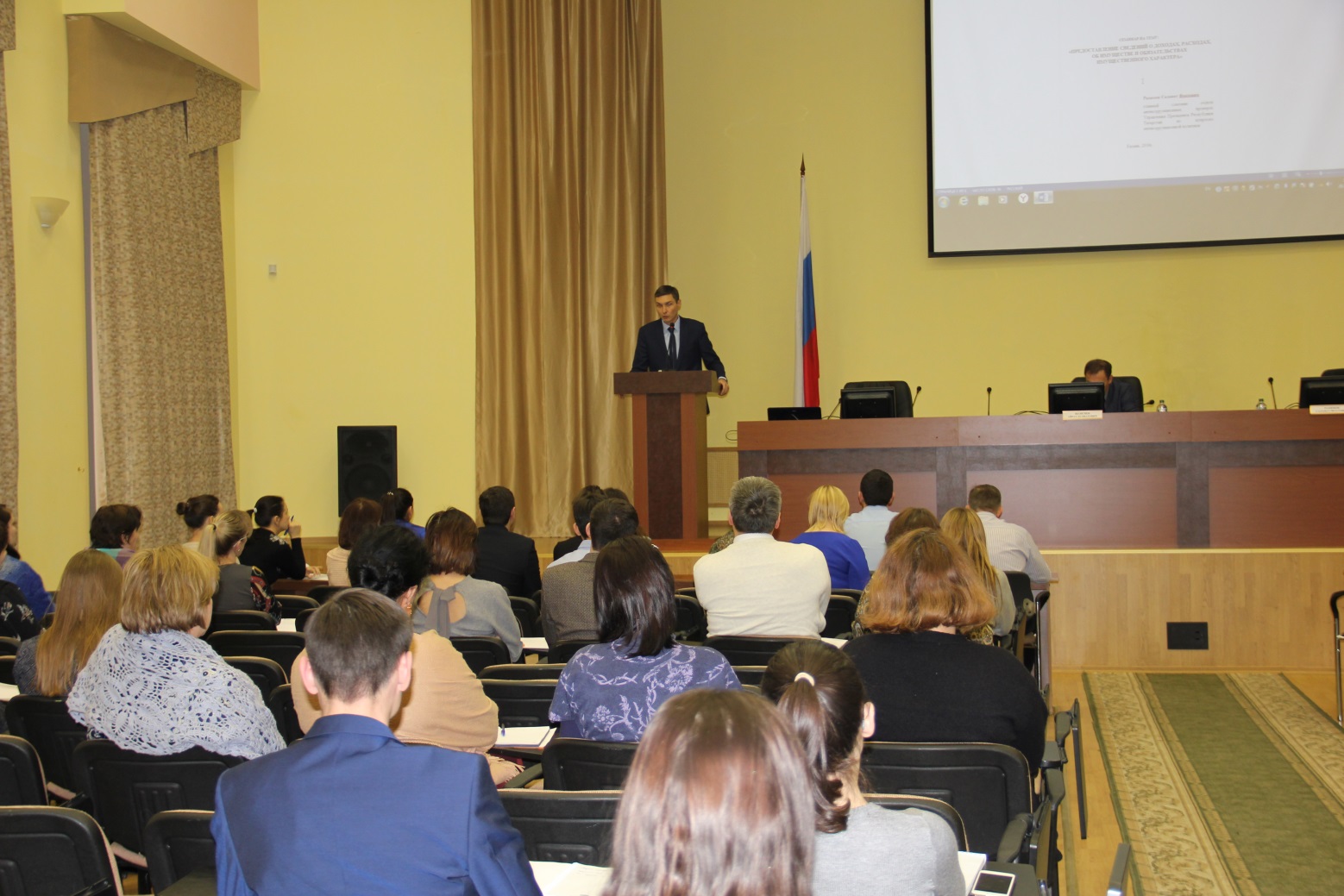 http://mert.tatarstan.ru/rus/index.htm/news/1414777.htmСеминары проводились с целью разъяснения отдельных ситуаций, возникающих при заполнении справок о доходах, расходах, об имуществе и обязательствах имущественного характера, а также для антикоррупционного просвещения гражданских служащих и руководителей подведомственных учреждений. В ходе мероприятий обсуждались вопросы соблюдения ограничений и запретов на государственной службе. Особое внимание было уделено необходимости соблюдения запрета на дарение и получение подарков.Слушателям был продемонстрирован видеоролик о выявленных коррупционных нарушениях в области здравоохранения и образования.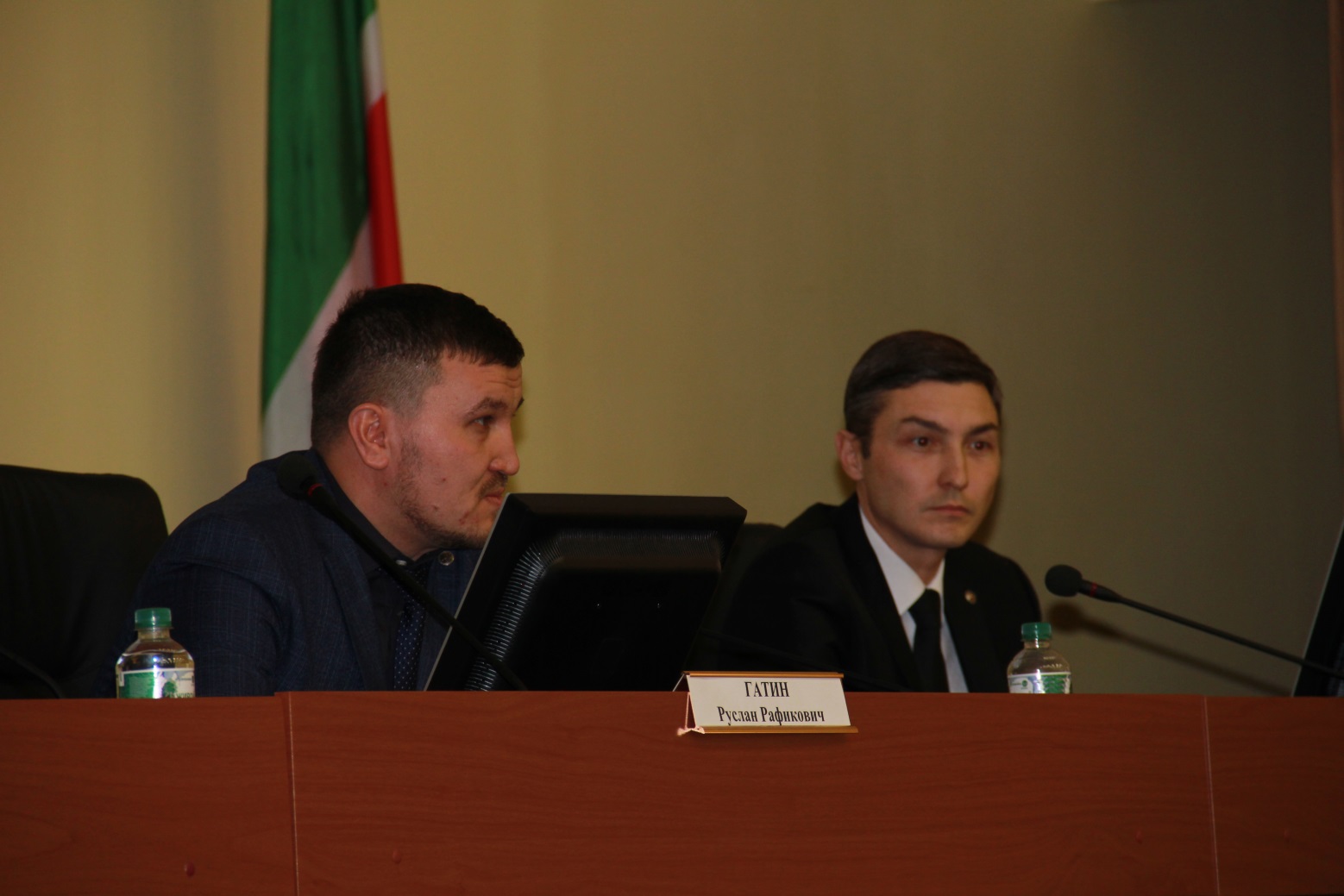 http://mert.tatarstan.ru/rus/index.htm/news/1637386.htm26.02.2019 руководители и представители руководителей подведомственных учреждений приняли участие в заседании Комиссии при министре экономики Республики Татарстан по противодействию коррупции (далее – Комиссия). На заседании Комиссии заслушаны выступления руководителей подведомственных учреждений «О мероприятиях, проведенных в подведомственных учреждениях по противодействию коррупции в 2018 году, в том числе по внесению изменений в уставы и трудовые договора с работниками подведомственных учреждений, в части предотвращения и урегулирования конфликта интересов».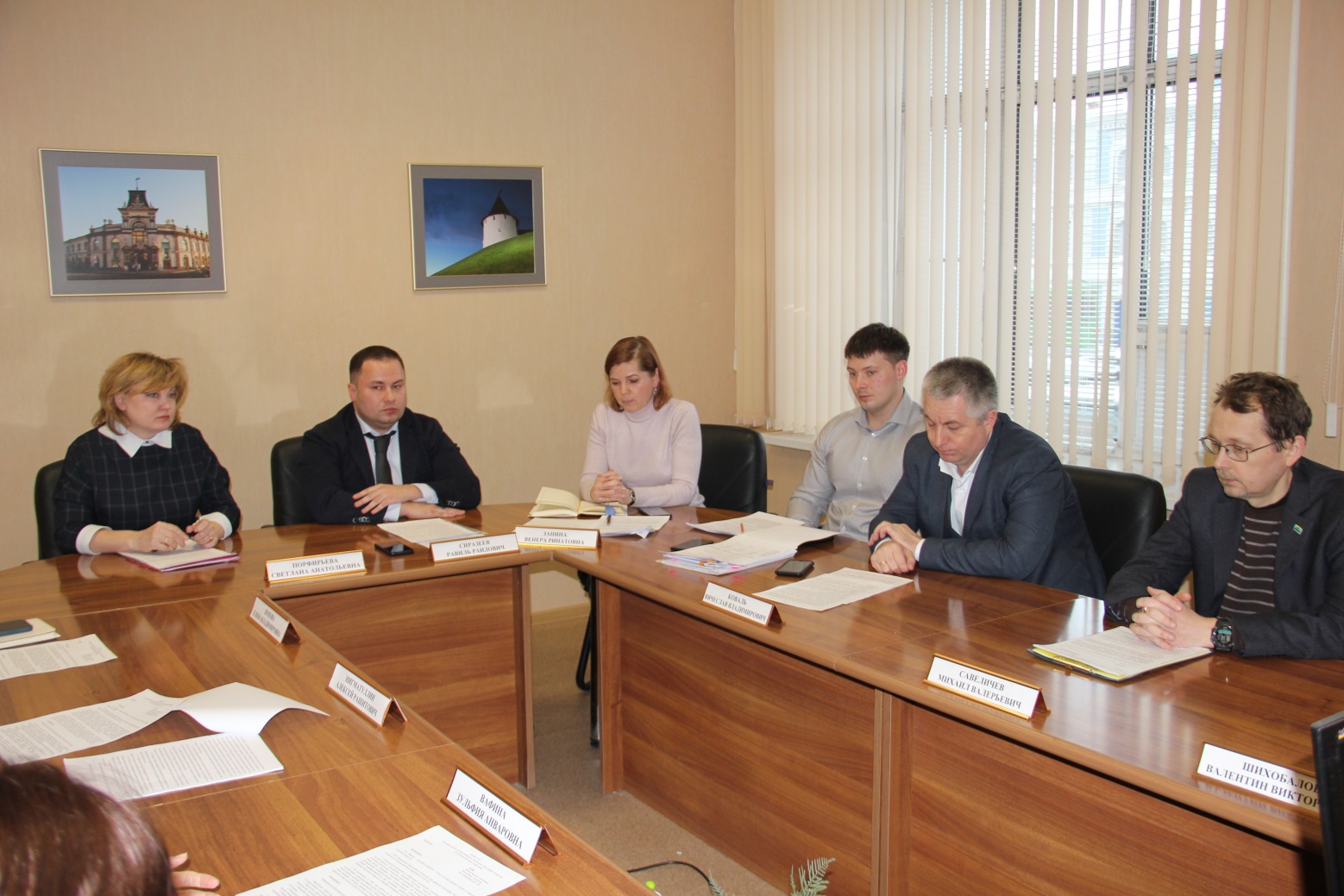 http://mert.tatarstan.ru/rus/fotoreportazhi.htmНа постоянной основе сотрудниками отдела государственной службы и кадров Министерства проводится работа по актуализации сведений в личных делах, путем приобщения копий свидетельств о заключении брака, рождении детей, повышения квалификации, уведомлений о намерении выполнять иную оплачиваемую работу и других документов. Ежегодно сотрудники Министерства направляются на медицинское обследование, что подтверждается медицинским заключением, выданное МСЧ ФГАОУ ВО КФУ.При поступлении на службу в обязательном порядке запрашиваются:- справки о наличии (отсутствии) судимости и (или) факта уголовного преследовании либо о прекращении уголовного преследования; - заключение медицинского учреждения о наличии (отсутствия) заболевания, препятствующего поступлению на государственную гражданскую службу Российской Федерации и муниципальную службу или ее прохождению по форме №001-ГС/у; - сведения из федеральной базы данных ЕГРЮЛ и ЕГРИП для определения факта участия гражданина на платной основе в деятельности органа управления коммерческой организацией или осуществления им предпринимательской деятельности. Сотрудникам при увольнении с государственной гражданской службы выдается памятка о запретах, установленных для гражданина после увольнения его с гражданской службы. За 2019 год данная памятка выдана 10 уволившимся сотрудникам.В отделе государственной службы и кадров Министерства с 2019 года ведется журнал учета консультаций государственных гражданских Министерства и граждан, претендующих на замещение вакантных должностей государственной службы на тему антикоррупционного поведения. За отчетный период проведено 45 консультаций.В соответствии с планом повышения квалификации в 2019 году прошли повышение квалификации 56 гражданских служащих, из них 1 по программе «Антикорупционная политика», 10 – по программе «Начинающий государственный служащий».Сотрудник, ответственный за работу по профилактике коррупционных и иных правонарушений прошел обучение по программе «Антикоррупционная политика» в период с 28.01.2019 по 01.02.2019.20 сентября 2019 года сотрудник, ответственный за работу по профилактике коррупционных и иных правонарушений принял участие в занятиях, проводимых в рамках круглого стола по теме «Обмен опытом в сфере противодействия коррупции» в ВШГМУ КФУ.В Министерстве имеется Телефон доверия и Ящик доверия - дополнительные каналы связи с гражданами и организациями, созданные в целях оперативного реагирования на возможные коррупционные проявления в деятельности Министерства, а также для обеспечения защиты прав и законных интересов граждан. Кроме того, в Министерстве функционирует интернет-приемная.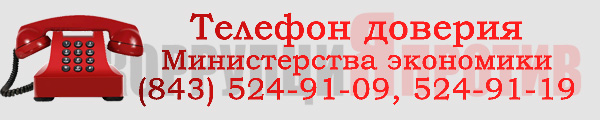 За истекший период обращений от граждан и юридических лиц о коррупционных проявлениях в деятельности Министерства не поступало.Организация предоставления государственных и муниципальных услуг по принципу «одного окна» в многофункциональных центрах предоставления государственных и муниципальных услуг (далее-МФЦ)Одним из важных направлений по противодействию коррупции в сфере предоставления государственных и муниципальных услуг является развитие сети МФЦ. Сеть МФЦ обеспечивает возможность получить широкий спектр услуг по принципу «одного окна» с высоким уровнем комфорта в любом муниципальном районе и городском округе республики, исключает взаимодействие заявителей с органами власти и в связи с этим снижает коррупционные риски в ходе предоставления государственных и муниципальных услуг.В Республике Татарстан действуют 59 отделов и филиалов ГБУ «МФЦ в Республике Татарстан» (далее - МФЦ) во всех муниципальных районах и городских округах и 292 удаленных окна приема заявителей в 281 сельском и городском поселениях республики, где проживает более 1 тысячи человек.Созданная система МФЦ соответствует целевому значению показателя охвата населения услугами, установленному Указом Президента Российской Федерации от 7 мая 2012 года № 601 «Об основных направлениях совершенствования системы государственного управления» (90%).Количество предоставляемых в МФЦ государственных, муниципальных и иных услуг постоянно растет. Так, в 2016 году было оказано 2,7 млн услуг, за 2017 год – свыше 3,4 млн услуг, а за 2018 год – 3,7 млн услуг, за 2019 год – 4,9 млн услуг. Статистика количества оказанных услуг ежемесячно размещается в федеральной автоматизированной информационной системе «Мониторинг развития сети МФЦ».Сегодня в одном таком центре можно получить более 190 видов наиболее популярных услуг. Это услуги федеральных органов власти (Росреестра, Налоговой службы, МВД, Пенсионного фонда и т.д.), услуги органов ЗАГС и муниципальные услуги (в сфере земельно-имущественных отношений, архитектуры, архива и т.д.). Также в Республике Татарстан ведется активная работа по повышению качества предоставления услуг субъектам предпринимательства на базе МФЦ.Во всех МФЦ оказываются услуги АО «Федеральная корпорация по развитию малого и среднего предпринимательства» (далее – Корпорация), направленные на развитие малого и среднего предпринимательства.Кроме того, граждане, получившие услугу федерального органа власти, в том числе при обращении за ней в МФЦ республики, имеют возможность оценить качество услуги, выбрав наиболее удобный для себя способ (оценка будет направлена в созданную по заказу Минэкономразвития России систему «Ваш контроль»): - принять участие в бесплатном СМС-опросе с официального короткого номера «0919»;- посредством информационно-аналитической системы «Ваш контроль» vashkontrol.ru;- через официальный сайт МФЦ mfc16.tatarstan.ru;- через инфоматы «Электронное правительство», установленные в МФЦ и в органах власти республики.Согласно аналитической информации системы «Ваш контроль» уровень удовлетворенности граждан качеством предоставления услуг в МФЦ Республики Татарстан в 2019 году составил 98,16 %.В целях формирования открытости деятельности органов государственной власти, осуществляющих контрольно-надзорные функции в отношении субъектов малого и среднего предпринимательства (юридических лиц и индивидуальных предпринимателей) на территории Республики Татарстан, Министерством  и Прокуратурой Республики Татарстан инициировано создание специализированного информационного портала о контрольно-надзорной деятельности для предпринимателей «Проверенный бизнес» (далее – Портал), в рамках которого планируется реализация удобного канала коммуникации в сфере проверок между предпринимательским сообществом и контролирующими органами.На Портале размещен электронный сервис для соискателей лицензии и лицензиатов, позволяющий предпринимателям самостоятельно провести проверку исполнения лицензионных требований в сфере заготовки, хранения, переработки и реализации лома черных, цветных металлов.В целях формирования открытости деятельности органов государственной власти, осуществляющих контрольно-надзорные функции в отношении субъектов малого и среднего предпринимательства (юридических лиц и индивидуальных предпринимателей) на территории Республики Татарстан, Министерством  и Прокуратурой Республики Татарстан инициировано создание специализированного информационного портала о контрольно-надзорной деятельности для предпринимателей «Проверенный бизнес» (далее – Портал), в рамках которого планируется реализация удобного канала коммуникации в сфере проверок между предпринимательским сообществом и контролирующими органами.На Портале  размещен электронный сервис для соискателей лицензии и лицензиатов, позволяющий предпринимателям самостоятельно провести проверку исполнения лицензионных требований в сфере заготовки, хранения, переработки и реализации лома черных, цветных металлов.http://mfc16.tatarstan.ru/Проведение оценки регулирующего воздействия (ОРВ) В Республике Татарстан выбрана децентрализованная модель проведения процедуры оценки регулирующего воздействия (далее – ОРВ), в рамках которой орган-разработчик осуществляет процедуру ОРВ проекта нормативного правового акта (далее - НПА), включая проведение публичных консультаций с заинтересованными лицами, как на этапе формирования идеи (концепции) правового регулирования, так и на этапе обсуждения проекта НПА и сводного отчета с использованием официального сайта. Министерство готовит заключение об ОРВ и при необходимости проводит публичные консультации с заинтересованными лицами в ходе подготовки такого заключения. Также в республике создан Экспертный совет по ОРВ с экспертами, закрепленными за функциями государственного управления по Кодификатору функций органов исполнительной власти. Такая многоступенчатая структура позволяет отследить мнения всех заинтересованных сторон и принимать объективные заключения. В 2019 году оценка регулирующего воздействия (далее – ОРВ) проведена в отношении семи проектов нормативных правовых актов Республики Татарстан (далее – НПА), затрагивающих вопросы осуществления предпринимательской и инвестиционной деятельности. По итогам публичных консультаций с учетом мнения общественных организаций предпринимателей по двум проектам подготовлены отрицательные заключения, проекты направлены разработчикам для доработки.В текущем году реализована возможность участия в публичных консультациях  в рамках проведения ОРВ посредством направления предложений и замечаний по проекту на портале «Проверенный бизнес».На регулярной основе проводится экспертиза и оценка фактического воздействия нормативных правовых актов. В 2019 году в отношении трех НПА была проведена оценка фактического воздействия. По результатам проведенного анализа выбранные способы регулирования признаны обоснованными.В г. Казани процедура ОРВ проводится с января 2015 года. В 2019 году процедура ОРВ проведена в отношении 79 проектов НПА.В 2019 году институт ОРВ внедрен в 27 муниципальных образованиях и в городском округе Набережные Челны. Функция внедрения процедуры ОРВ закреплена за ответственными лицами. Направлены методические материалы для организации внедрения ОРВ на муниципальном уровне. Кроме того, в рамках совершенствования института ОРВ для повышения степени участия региональных органов государственной власти регионов в процессе нормотворчества на федеральном уровне с 2018 года внедрена оценка проектов нормативных правовых актов на предмет их влияния на экономическое развитие и расходные обязательства субъектов Российской Федерации. При подготовке заключений об ОРВ Минэкономразвития России в обязательном порядке отражается позиция в отношении положений, оказывающих воздействие на экономического развитие регионов, с учетом предложений субъектов Российской Федерации. Республика Татарстан активно участвует в указанной работе, в 2019 году были рассмотрены  15 проектов, с учетом позиции республики в дальнейшем были сформированы отрицательные заключения в отношении 3 проектов.По итогам 2019 года в рейтинге регионов по качеству осуществления ОРВ Республика Татарстан осталась в группе субъектов Российской Федерации, отнесенных к «высшему уровню».